金升阳科技2019年春季校园招聘简章简历投递网址：http://zhaopin.mornsun.cn企业简介金升阳科技成立于1998年，注册资本2亿元，现2000余名员工和超过10万平方米的办公场所，拥有广州集团总部、怀化子公司、广州金升阳科技园、深圳子公司、美国子公司、德国子公司、印度办事处、西安、武汉、长沙等多地子公司及研发基地。金升阳致力于为工业、医疗、能源、电力、轨道交通等行业客户提供完整的电源解决方案，产品线已囊括AC/DC、DC/DC、EMC辅助器、隔离变送器、IGBT驱动器、LED驱动器、电源适配器等多系列，是国内集研发、生产、销售一体、规模最大、品种最全的模块电源制造商之一。公司主要荣誉（近三年）2018年--荣获2018全球电子成就奖2018年--荣获“2018年广州创新百强企业“称号2018年--第四次通过国家级“高新技术企业”认定2018年--三年蝉联“2017年广东省制造业500强”称号2017年--荣获“中国好雇主优秀企业奖”2017年--荣获“广东省知识产权示范企业”称号2017年--荣获“2016年广州市知识产权市长奖”称号2017年--荣列“省级企业技术中心”2017年--荣获“2016年度广州开发区专利创造20强单位”2016年--荣膺“2015年广东省创新型企业（试点）”2016年--自激推挽式变换器荣获广东专利奖金奖招聘详情1、2019届应届生春招详情请见链接: http://zhaopin.mornsun.cn/index.php?c=plan&a=index2、2020届实习生春招详情请见链接http://zhaopin.mornsun.cn/index.php?c=jx&a=index&pid=140四、薪资/津贴1、试用期起薪广州/西安/长沙/武汉/深圳地区：
      （1）研发岗博士月薪：14K-16K+项目奖金（2）研发岗硕士月薪：9.5K-13K+项目奖金（3）本科生研发岗月薪：6K-8.5K+项目奖金销售岗月薪：5.5K-8.5K+销售提成其他岗月薪：5.5K-8.5K（4）大专生月薪：4.8K怀化地区：      （1）本科生月薪：4.8K-5.8K 
     （2）大专生月薪：4.5K实习生津贴广州/西安/长沙/武汉/深圳地区：（1）博士：5.2K/月（2）硕士：3.6K-3.9K/月（3）本科：2.6K-2.7K/月（4）专科：2.5K/月 怀化地区：（1）本科：2.5k/月（2）专科：2.3k/月五、福利1、基础福利（1）正式职工享有五险一金及补充医疗保险，实习生享有商业意外保险；（2）广州及怀化地区提供免费食宿/公租房优惠；（3）年终奖、免息贷款；（4）享受国家法定节假日带薪休假；（5）享受员工年度体检及其它带薪假：年假、婚假、丧假、产假、陪产假、产检假、病假等；（6）多样化的员工培训：应届毕业生雏鹰培训班、部门定期月度培训等；（7）公司下拨员工活动经费，提倡组织部门聚餐、部门旅游、员工生日Party、节日礼金及其他慰问金；（8）公司有各种形式的员工组织：工会、党支部、跑团、瑜伽班、篮球/足球/羽毛球/兵乓球协会等，定期组织各项运动比赛及员工家属联谊会、单身联谊会；2、实习生特殊“福利”（1）项目实战经验：通过多样化的培训与实际项目锻炼，提升专业技能；（2）专业导师辅导：具有丰富实战经验的导师助你分析工作，提升自我；（3）团队协作能力：与公司同事一起协作，让你掌握团队工作技巧；（4）Offer绿卡：若实习表现优秀，可直接获得金升阳Offer；招聘流程网申—线上笔试—现场宣讲会—初试—复试—发录用意向书网申截止时间：宣讲会前一天中午 12：00网申渠道：进入我司招聘官网：http://zhaopin.mornsun.cn ，点击“校园招聘”； 搜索“MORNSUNer”微信公众号（金升阳人），添加关注，点击“招聘入口”-“校园招聘”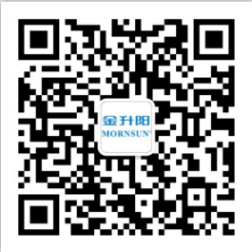 宣讲城市宣讲待定地点后续公布，同学们可通过以下渠道咨询和关注校招最新信息↓↓微信公众号：金升阳人（MORNSUNer）招聘官网：http://zhaopin.mornsun.cn金升阳春招QQ咨询群：643961386，入群验证信息“姓名+意向职位+学校+专业”联系人：人力资源部   李小姐（13926063173） 田小姐（15622390011）办公电话：020-62878800（转）3517/3518  传真：020-38601272 邮编：510663    邮箱：resume@mornsun.cn    公司网址：http://www.mornsun.cn 总公司地址：广州市黄埔区科学城科学大道科汇发展中心科汇一街5号科技园地址：广州市黄埔区科学城南云四路8号怀化子公司地址：怀化市怀化工业园建设大道16号西安研发基地地址：西安市雁塔区科技西路绿地博海大厦长沙研发基地地址：长沙市经开区东六路266号华润置地广场武汉研发基地地址：武汉市汉阳区鹦鹉大道619号国际博览中心办公区深圳子公司地址：深圳市龙岗区龙城街道龙翔大道9009号珠江国际中心序号城市学校宣讲时间宣讲地点1南昌南昌航空大学3月30日（周六）9:00教学楼E2082长沙长沙理工大学3月31日（周日）9:00云塘校区文科楼圆厅A2003长沙湖南农业大学4月1日（周一）9:00第十三教学楼5064长沙湖南大学4月2日（周二）待定5湘潭湘潭大学4月3日（周三）9:00图书馆报告厅6株洲湖南工业大学4月4日（周四）9:30电气楼3177武汉武汉理工大学4月10日（周三）9:00鉴湖校区鉴主教学楼401室8武汉湖北工业大学4月11日（周四）9:00北区资环一号-3089广州华南农业大学4月11日（周四）9:00华山活动中心107室10武汉武汉科技大学4月12日（周五）10:00青山校区主楼0101教室11重庆重庆理工大学4月13日（周六）9:00学生活动中心A10112成都电子科技大学4月14日（周日）9:00清水河校区品学楼B10813西安西安电子科技大学4月15日（周一）待定14广州广东工业大学4月16日（周二）9:00工学一号楼学术报告厅15西安西安科技大学4月16日（周二）9:00临潼校区三号教学楼信息发布室二16西安陕西科技大学4月17日（周三）9:00四号教学楼C-607